										Приложение 1.2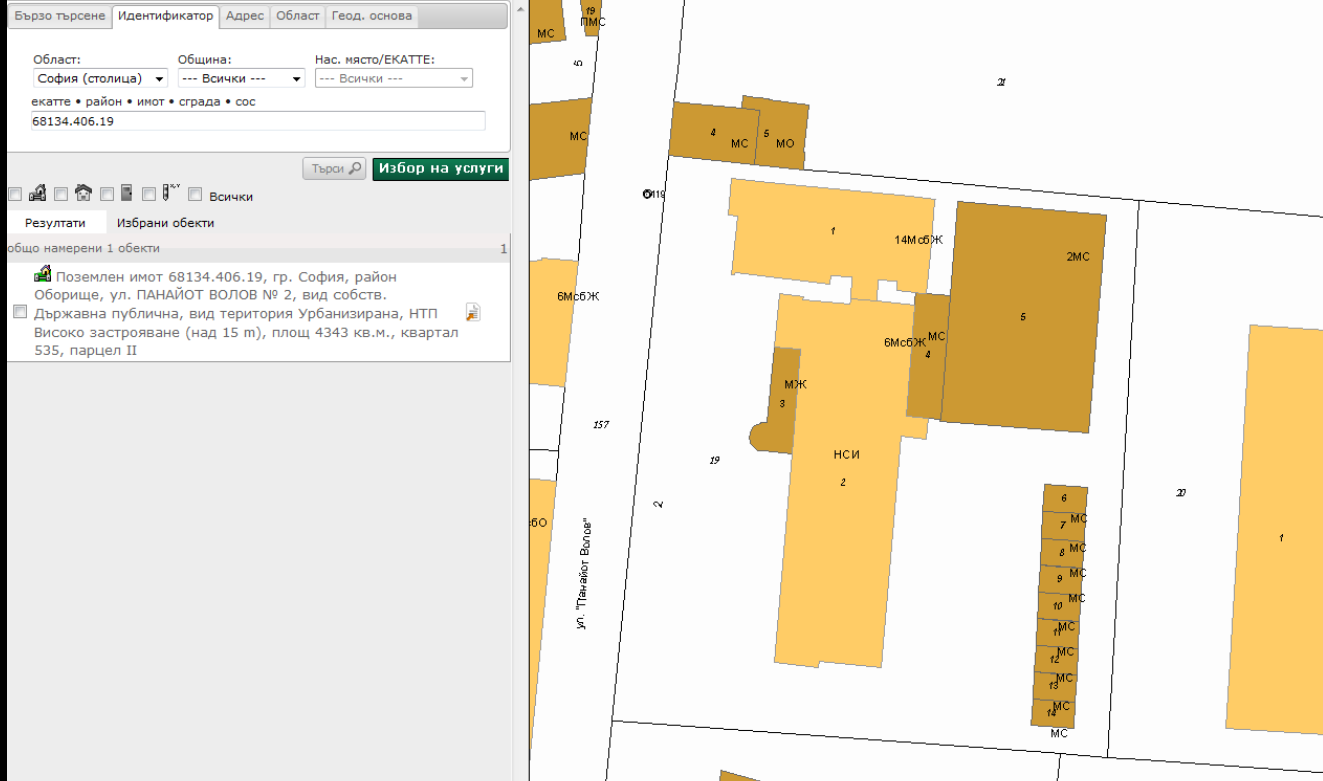 